江西阳光行动科技有限公司大类小类产品编号规格材质配置投报价格（元）产品图样办公室家具薄边柜类文件柜1900*400*1850mm材    质：0.8厚上海宝钢产优质一级冷轧钢板，表面使用“阿克苏.诺贝尔”环保塑粉静电喷塑处理。结    构：上、下部均为对开钢板门，上门内设二块可调搁板，下门内设一块可调搁板。搁板长边三折弯处理，中间设加强筋板。门内设加强筋板。配铝合金扣手锁。锁    具：上海望通优质锁具。生产工艺： 所有金属表面经高温除油、除污、酸洗、磷化后，经高压静电粉末喷涂产线喷涂处理，保证涂层附着力强。焊接采用二氧化碳保护焊，无砂眼、折角处圆滑、无毛刺；焊疤表面波纹高低不大于1mm，无夹渣，无气孔，无焊瘤，无咬边，无飞溅各接合部连接合理。环 保 性：表面经过除油、除锈、酸洗、磷化等工序前处理，采用国家有关部门检测认可的无毒、无害、无味环保型阿克苏.诺贝尔塑粉910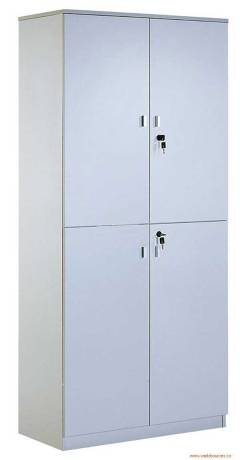 办公室家具薄边柜类双节文件柜2900*400*1850mm材    质：0.8厚上海宝钢产优质一级冷轧钢板，表面使用“阿克苏.诺贝尔”环保塑粉静电喷塑处理。结    构：上下双节组合，每节为两扇对开钢板门，可竖放标准文件盒，上门内均设二块可调搁板。下门内设一块可调搁板。搁板长边三折弯处理，中间设加强筋板。门外设标签框。配铝合金扣手锁，双节柜之间设定位装置。锁    具：望通优质锁具。生产工艺： 所有金属表面经高温除油、除污、酸洗、磷化后，经高压静电粉末喷涂产线喷涂处理，保证涂层附着力强。焊接采用二氧化碳保护焊，无砂眼、折角处圆滑、无毛刺；焊疤表面波纹高低不大于1mm，无夹渣，无气孔，无焊瘤，无咬边，无飞溅各接合部连接合理。环 保 性：表面经过除油、除锈、酸洗、磷化等工序前处理，用国家有关部门检测认可的无毒、无害、无味环保型阿克苏.诺贝尔塑粉。950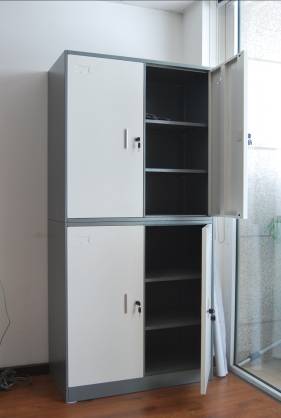 办公室家具薄边柜类多用柜31200*500*1850mm材    质：0.8厚上海宝钢产优质一级冷轧钢板，表面使用“阿克苏.诺贝尔”环保塑粉静电喷塑处理。结    构：一侧为通体钢板门，宽530，门内设二块搁板，配不锈钢挂衣杆，挂衣空间高1400，门内侧设小镜子，设通风孔。另一侧上部为钢框玻璃对开门，下部为对开板门，上门内设二块可调搁板，下门内设一块可调搁板。搁板长边三折弯处理，下设加强筋。配铝合金扣手锁。生产工艺： 所有金属表面经高温除油、除污、酸洗、磷化后，经高压静电粉末喷涂产线喷涂处理，保证涂层附着力强。焊接采用二氧化碳保护焊，无砂眼、折角处圆滑、无毛刺；焊疤表面波纹高低不大于1mm，无夹渣，无气孔，无焊瘤，无咬边，无飞溅各接合部连接合理。环 保 性：表面经过除油、除锈、酸洗、磷化等工序前处理，用国家有关部门检测认可的无毒、无害、无味环保型阿克苏.诺贝尔塑粉。980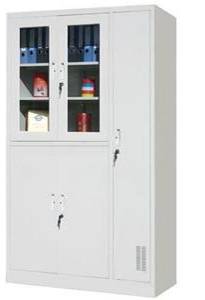 办公室家具薄边柜类两节玻璃移门书柜4900*400*1850mm材    质：0.8厚上海宝钢产优质一级冷轧钢板，表面使用“阿克苏.诺贝尔”环保塑粉静电喷塑处理。结    构：上、下双节组合，每节两扇钢框镶玻璃推拉门，上门内设二块可调搁板，下门内设一块可调搁板。搁板长边三折弯处理，下设加强筋板。双节柜之间设定位装置。锁    具：上海望通优质锁具。生产工艺： 所有金属表面经高温除油、除污、酸洗、磷化后，经高压静电粉末喷涂产线喷涂处理，保证涂层附着力强。焊接采用二氧化碳保护焊，无砂眼、折角处圆滑、无毛刺；焊疤表面波纹高低不大于1mm，无夹渣，无气孔，无焊瘤，无咬边，无飞溅各接合部连接合理。环 保 性：表面经过除油、除锈、酸洗、磷化等工序前处理，用国家有关部门检测认可的无毒、无害、无味环保型阿克苏.诺贝尔塑粉。960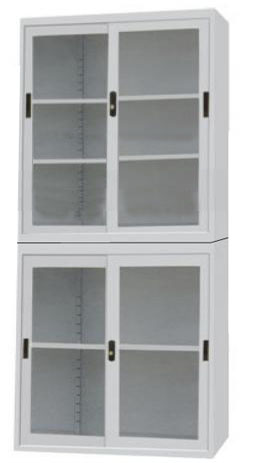 办公室家具薄边柜类玻璃门书柜5900*400*1850mm材    质：0.8厚上海宝钢产优质一级冷轧钢板，表面使用“阿克苏.诺贝尔”环保塑粉静电喷塑处理。结    构：上部为钢框镶玻璃对开门，内设一块可调搁板。中部设并排两抽屉，下部为钢框玻璃对开门，内设一块可调搁板。搁板长边三折弯处理，中间设加强筋板。钢板门内设加强筋板。锁具：上海望通优质锁具。滑    轨：“海福乐”三节静音阻尼滑轨。生产工艺： 所有金属表面经高温除油、除污、酸洗、磷化后，经高压静电粉末喷涂产线喷涂处理，保证涂层附着力强。焊接采用二氧化碳保护焊，无砂眼、折角处圆滑、无毛刺；焊疤表面波纹高低不大于1mm，无夹渣，无气孔，无焊瘤，无咬边，无飞溅各接合部连接合理。环 保 性：表面经过除油、除锈、酸洗、磷化等工序前处理，用国家有关部门检测认可的无毒、无害、无味环保型阿克苏.诺贝尔塑粉。970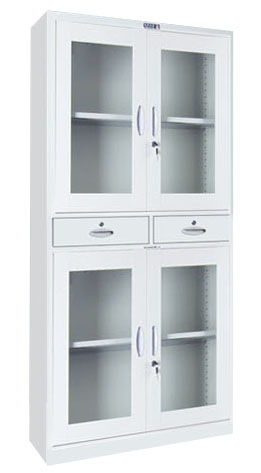 办公室家具薄边柜类上玻下钢书柜A6900*400*1850mm材    质：0.8厚上海宝钢产优质一级冷轧钢板，表面使用“阿克苏.诺贝尔”环保塑粉静电喷塑处理。结    构：上部为两扇钢框镶玻璃推拉门，下部为对开钢板门。上门内设二块可调搁板，下门内设一块可调搁板。搁板长边三折弯处理，下设加强筋板。配铝合金扣手锁。锁    具：上海望通优质锁具。生产工艺： 所有金属表面经高温除油、除污、酸洗、磷化后，经高压静电粉末喷涂产线喷涂处理，保证涂层附着力强。焊接采用二氧化碳保护焊，无砂眼、折角处圆滑、无毛刺；焊疤表面波纹高低不大于1mm，无夹渣，无气孔，无焊瘤，无咬边，无飞溅各接合部连接合理。环 保 性：表面经过除油、除锈、酸洗、磷化等工序前处理，用国家有关部门检测认可的无毒、无害、无味环保型阿克苏.诺贝尔塑粉。960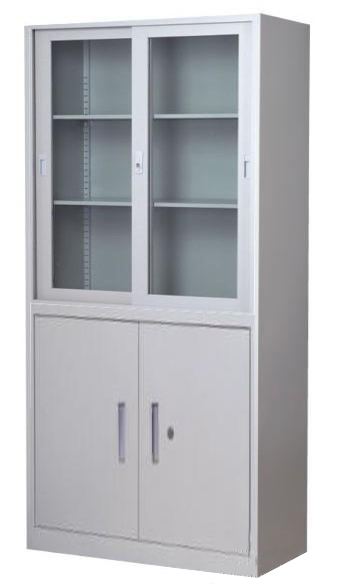 办公室家具薄边柜类上玻下钢书柜B7900*400*1850mm材    质：0.8厚上海宝钢产优质一级冷轧钢板，表面使用“阿克苏.诺贝尔”环保塑粉静电喷塑处理。结    构：上部为两扇钢框镶玻璃对开门，下部为对开钢板门。上门内设二块可调搁板，下门内设一块可调搁板。搁板长边三折弯处理，下设加强筋板。配铝合金扣手锁。锁    具：上海望通优质锁具。生产工艺： 所有金属表面经高温除油、除污、酸洗、磷化后，经高压静电粉末喷涂产线喷涂处理，保证涂层附着力强。焊接采用二氧化碳保护焊，无砂眼、折角处圆滑、无毛刺；焊疤表面波纹高低不大于1mm，无夹渣，无气孔，无焊瘤，无咬边，无飞溅各接合部连接合理。环 保 性：表面经过除油、除锈、酸洗、磷化等工序前处理，用国家有关部门检测认可的无毒、无害、无味环保型阿克苏.诺贝尔塑粉。920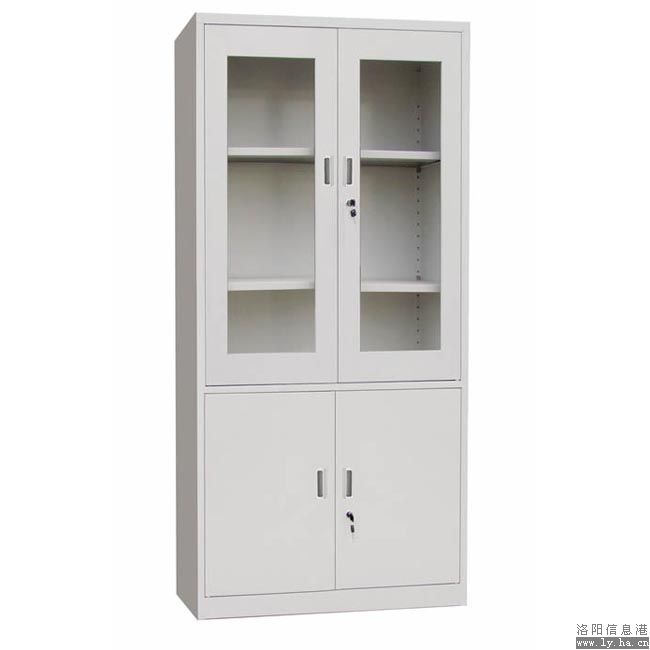 办公室家具薄边柜类单门更衣柜8600*500*1850mm材    质：0.8厚上海宝钢产优质一级冷轧钢板，表面使用“阿克苏.诺贝尔”环保塑粉静电喷塑处理。结    构：通体钢板门，内设二块固定搁板，配金属挂衣杆，挂衣杆上沿至底板距离1400，门内侧设小镜子，配衣帽钩。设通风孔。门内设加强筋板。配铝合金扣手锁。生产工艺： 所有金属表面经高温除油、除污、酸洗、磷化后，经高压静电粉末喷涂产线喷涂处理，保证涂层附着力强。焊接采用二氧化碳保护焊，无砂眼、折角处圆滑、无毛刺；焊疤表面波纹高低不大于1mm，无夹渣，无气孔，无焊瘤，无咬边，无飞溅各接合部连接合理。环 保 性：表面经过除油、除锈、酸洗、磷化等工序前处理，用国家有关部门检测认可的无毒、无害、无味环保型阿克苏.诺贝尔塑粉。660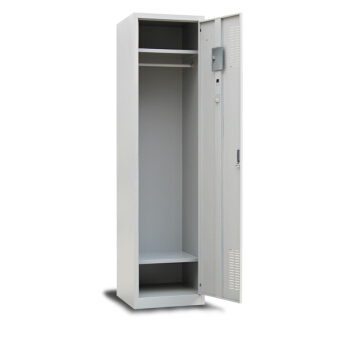 办公室家具薄边柜类双门更衣柜9900*500*1850mm材    质：0.8厚上海宝钢产优质一级冷轧钢板，表面使用“阿克苏.诺贝尔”环保塑粉静电喷塑处理。结    构：通体钢板顺开门，门内设中山隔板，两侧分别配金属挂衣杆，挂衣杆上至底板距离1400，内设两块固定搁板。两扇门内侧均设小镜子，配衣帽钩，门设通风孔，门内设加强筋板。配铝合金扣手锁。生产工艺： 所有金属表面经高温除油、除污、酸洗、磷化后，经高压静电粉末喷涂产线喷涂处理，保证涂层附着力强。焊接采用二氧化碳保护焊，无砂眼、折角处圆滑、无毛刺；焊疤表面波纹高低不大于1mm，无夹渣，无气孔，无焊瘤，无咬边，无飞溅各接合部连接合理。环 保 性：表面经过除油、除锈、酸洗、磷化等工序前处理，用国家有关部门检测认可的无毒、无害、无味环保型阿克苏.诺贝尔塑粉。970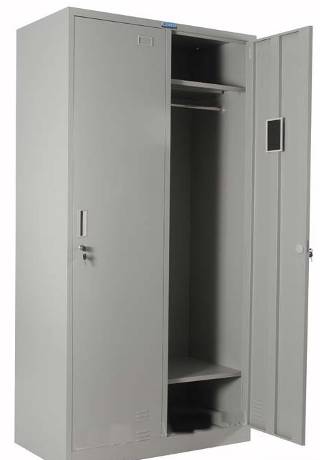 办公室家具薄边柜类顶柜A101200*500*400mm材    质：0.8厚上海宝钢产优质一级冷轧钢板，表面使用“阿克苏.诺贝尔”环保塑粉静电喷塑处理。结    构：对开钢板门，门内设加强筋板。与底柜连接有定位装置。配铝合金扣手锁。锁    具：上海望通优质锁具生产工艺： 所有金属表面经高温除油、除污、酸洗、磷化后，经高压静电粉末喷涂产线喷涂处理，保证涂层附着力强。焊接采用二氧化碳保护焊，无砂眼、折角处圆滑、无毛刺；焊疤表面波纹高低不大于1mm，无夹渣，无气孔，无焊瘤，无咬边，无飞溅各接合部连接合理。环 保 性：表面经过除油、除锈、酸洗、磷化等工序前处理，用国家有关部门检测认可的无毒、无害、无味环保型阿克苏.诺贝尔塑粉380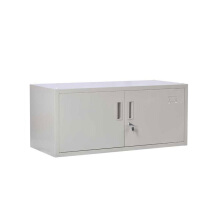 办公室家具薄边柜类顶柜B11900*400*400mm材    质：0.8厚上海宝钢产优质一级冷轧钢板，表面使用“阿克苏.诺贝尔”环保塑粉静电喷塑处理。结    构：对开钢板门，门内设加强筋板。与底柜连接有定位装置。配铝合金扣手锁。锁    具：上海望通优质锁具生产工艺： 所有金属表面经高温除油、除污、酸洗、磷化后，经高压静电粉末喷涂产线喷涂处理，保证涂层附着力强。焊接采用二氧化碳保护焊，无砂眼、折角处圆滑、无毛刺；焊疤表面波纹高低不大于1mm，无夹渣，无气孔，无焊瘤，无咬边，无飞溅各接合部连接合理。环 保 性：表面经过除油、除锈、酸洗、磷化等工序前处理，用国家有关部门检测认可的无毒、无害、无味环保型阿克苏.诺贝尔塑粉350办公室家具薄边柜类顶柜C12900*500*400mm材    质：0.8厚上海宝钢产优质一级冷轧钢板，表面使用“阿克苏.诺贝尔”环保塑粉静电喷塑处理。结    构：对开钢板门，门内设加强筋板。与底柜连接有定位装置。配铝合金扣手锁。锁    具：上海望通优质锁具生产工艺： 所有金属表面经高温除油、除污、酸洗、磷化后，经高压静电粉末喷涂产线喷涂处理，保证涂层附着力强。焊接采用二氧化碳保护焊，无砂眼、折角处圆滑、无毛刺；焊疤表面波纹高低不大于1mm，无夹渣，无气孔，无焊瘤，无咬边，无飞溅各接合部连接合理。环 保 性：表面经过除油、除锈、酸洗、磷化等工序前处理，用国家有关部门检测认可的无毒、无害、无味环保型阿克苏.诺贝尔塑粉350办公室家具保密柜类四开门保密柜13900*400*1850mm1厚一级冷轧钢板，表面静电喷塑处理。上、下部均为对开钢板门，下节上部设横置两抽屉，各带一块可调搁板，搁板长边三折弯处理，下设加强筋。门外设标签框。带电子密码锁具。材质：1.0厚上海宝钢产优质一级冷轧钢板，表面使用“阿克苏.诺贝尔”环保塑粉静电喷塑处理。结构：上、下双节组合，每节为两扇对开钢板门，下节柜固定搁板上部设横置两抽屉，各带一块可调搁板，搁板长边三折弯处理，下设加强筋。门外设标签框。带电子密码锁具。锁具：上海望通带优质电子密码锁具。生产工艺： 所有金属表面经高温除油、除污、酸洗、磷化后，经高压静电粉末喷涂产线喷涂处理，保证涂层附着力强。焊接采用二氧化碳保护焊，无砂眼、折角处圆滑、无毛刺；焊疤表面波纹高低不大于1mm，无夹渣，无气孔，无焊瘤，无咬边，无飞溅各接合部连接合理。环 保 性：表面经过除油、除锈、酸洗、磷化等工序前处理，用国家有关部门检测认可的无毒、无害、无味环保型阿克苏.诺贝尔塑粉。2000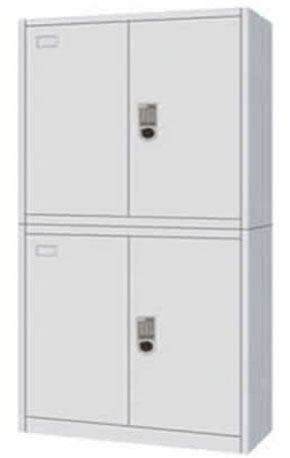 办公室家具保密柜类双开门保密柜14900*400*1850mm1厚一级冷轧钢板，表面静电喷塑处理。通体对开钢板门，中间设一块固定搁板及四块可调搁板。搁板长边三折弯处理，下设加强筋。门内侧设加强筋。带电子密码锁具。材    质：1.0厚上海宝钢产优质一级冷轧钢板，表面使用“阿克苏.诺贝尔”环保塑粉静电喷塑处理。结    构：通体对开钢板门，中间设一块固定搁板及四块可调搁板。搁板长边三折弯处理，设加强筋板。门内设加强筋板。电子密码锁具：上海望通优质电子密码锁具。生产工艺： 所有金属表面经高温除油、除污、酸洗、磷化后，经高压静电粉末喷涂产线喷涂处理，保证涂层附着力强。焊接采用二氧化碳保护焊，无砂眼、折角处圆滑、无毛刺；焊疤表面波纹高低不大于1mm，无夹渣，无气孔，无焊瘤，无咬边，无飞溅各接合部连接合理。环 保 性：表面经过除油、除锈、酸洗、磷化等工序前处理，用国家有关部门检测认可的无毒、无害、无味环保型阿克苏.诺贝尔塑粉。1800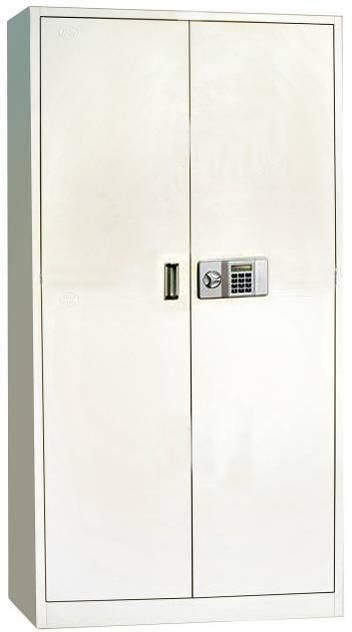 办公室家具桌类会议桌151延米桌面基材采用E1级三聚氰胺饰面人造板，2厚PVC封边，钢管桌架，壁厚≥1.5，表面静电喷塑处理，配尼龙套脚。桌面：基材采用优质E1级“露水河”三聚氰胺饰面人造板，游离甲醛释放量符合国家标准。优质环保2mm厚PVC材料封边，木材含水率11%；桌架：钢管桌架，采用上海宝钢产优质一级钢管，壁厚1.5mm，架体表面经酸洗磷化后，采用国内先进的大型全自动化流水线喷淋、喷塑做静电喷塑处理。塑粉采用阿克苏诺贝尔牌优质塑粉。配尼龙套脚。五金：采用海福乐优质五金配件。工艺：所有板材均为双饰面，四周封边，走线孔内缘及隐蔽部位均进行封边处理。990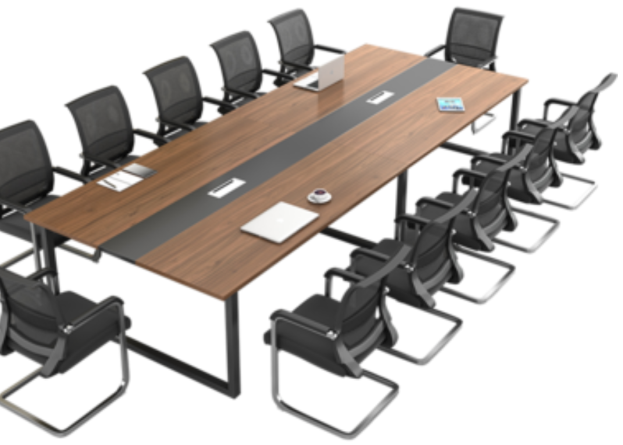 办公室家具桌类条桌A161600*500*760mm桌面：基材采用优质E1级“露水河”三聚氰胺饰面人造板，游离甲醛释放量符合国家标准。优质环保2mm厚PVC材料封边，木材含水率11%；桌架：钢制折叠桌架，采用上海宝钢产优质一级钢管，壁厚1.5mm，架体表面经酸洗磷化后，采用国内先进的大型全自动化流水线喷淋、喷塑做静电喷塑处理。塑粉采用阿克苏诺贝尔牌优质塑粉。结构功能：带桌斗，带钢制前挡板，配优质尼龙脚轮（可锁定PU脚轮）。980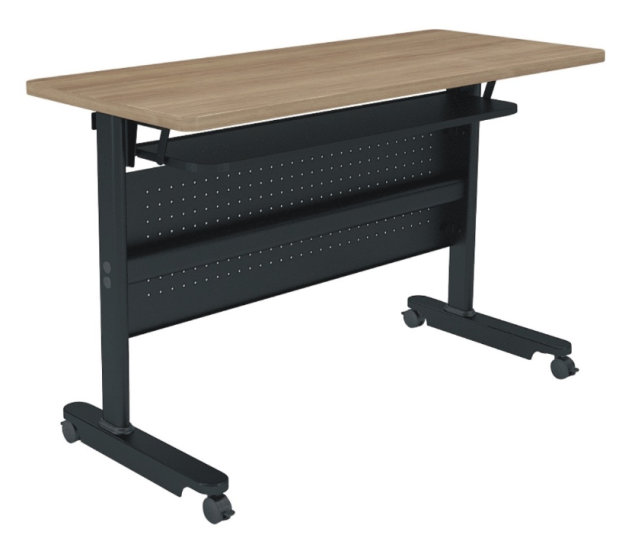 办公室家具桌类条桌B171400*500*760mm桌面：基材采用优质E1级“露水河”三聚氰胺饰面人造板，游离甲醛释放量符合国家标准。优质环保2mm厚PVC材料封边，木材含水率11%；桌架：钢制折叠桌架，采用上海宝钢产优质一级钢管，壁厚1.5mm，架体表面经酸洗磷化后，采用国内先进的大型全自动化流水线喷淋、喷塑做静电喷塑处理。塑粉采用阿克苏诺贝尔牌优质塑粉。结构功能：带桌斗，带钢制前挡板，配优质尼龙脚轮（可锁定PU脚轮）。950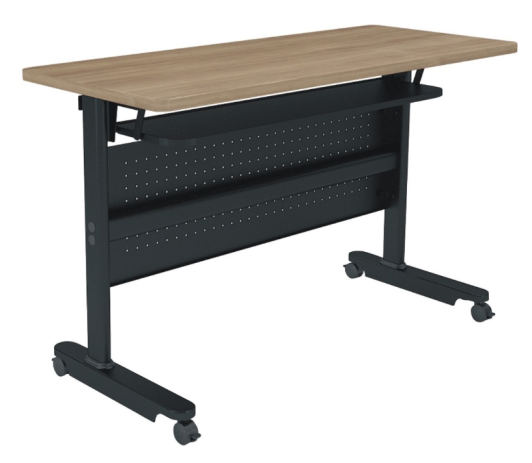 办公室家具屏风工作位A181600*1600*760/1200mm全钢结构，屏风厚度40mm，屏风内部不允许使用人造板。内框架采用1.5mm厚上海宝钢产优质一级钢管冷轧钢板，铝合金盖板厚1.5mm，表面阳极氧化/静电喷塑处理。桌面上屏风上部为磨砂玻璃，下部为0.8mm厚上海宝钢产优质一级钢管冷轧钢板，麻绒面料覆面。桌面下为冲点0.8mm厚上海宝钢产优质一级冷轧钢板。L型桌面板，基材采用E1级“露水河”优质三聚氰胺板人造板，板厚25mm，优质环保2mm厚PVC材料封边，木材含水率11%；钢制桌体，两侧配钢制固定柜，钢板厚度1.0mm。金属表静电喷塑处理，桌面下配键盘托、主机架。桌面上有走线孔，桌面上、下屏风均有多媒体插座。3000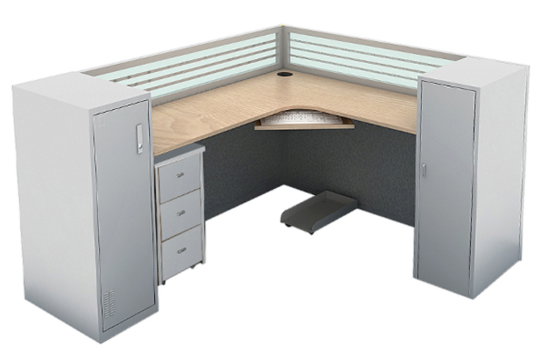 办公室家具屏风工作位B191800*1800*760/1200mm全钢结构，屏风厚度40mm，屏风内部不允许使用人造板。内框架采用1.5mm厚上海宝钢产优质一级钢管冷轧钢板，铝合金盖板厚1.5mm，表面阳极氧化/静电喷塑处理。桌面上屏风上部为磨砂玻璃，下部为0.8mm厚上海宝钢产优质一级钢管冷轧钢板，麻绒面料覆面。桌面下为冲点0.8mm厚上海宝钢产优质一级冷轧钢板。L型桌面板，基材采用E1级“露水河”优质三聚氰胺板人造板，板厚25mm，优质环保2mm厚PVC材料封边，木材含水率11%；钢制桌体，两侧配钢制固定柜，钢板厚度1.0mm。金属表静电喷塑处理，桌面下配键盘托、主机架。桌面上有走线孔，桌面上、下屏风均有多媒体插座。3300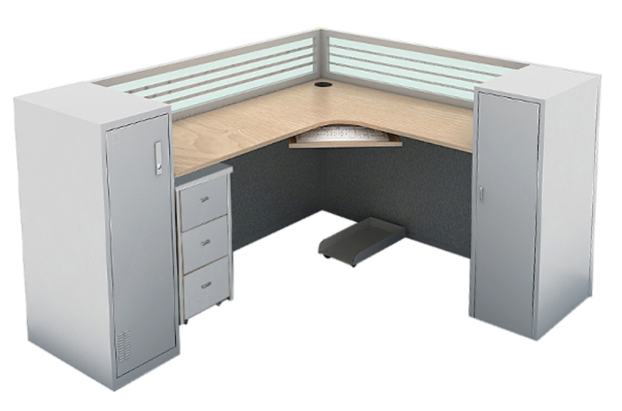 办公室家具餐桌201400*800*760mm桌面：基材采用优质E1级“露水河”人造板，优质0.8厚“富美家”防火板双饰面，板厚25mm，后成型。游离甲醛释放量符合国家标准。优质环保材料封边，木材含水率11%；长边后成型处理，两短边优质环保2mm厚PVC封边。桌架：钢管桌架，采用上海宝钢产优质一级钢管，壁厚1.5mm，架体表面经酸洗磷化后，采用国内先进的大型全自动化流水线喷淋、喷塑做静电喷塑处理。塑粉采用阿克苏诺贝尔牌优质塑粉。结构功能：配尼龙套脚。950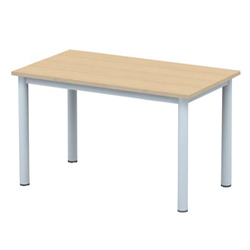 办公室家具椅类餐椅21常规低背，无扶手。钢管椅架，采用1.5mm厚上海宝钢产优质一级钢管，架体表面经酸洗磷化后，采用国内先进的大型全自动化流水线喷淋、喷塑做静电喷塑处理。塑粉采用阿克苏诺贝尔牌优质塑粉。椅座、背采用E1级弯曲木胶合板，防火板双饰面。清油封边。配PU套脚。320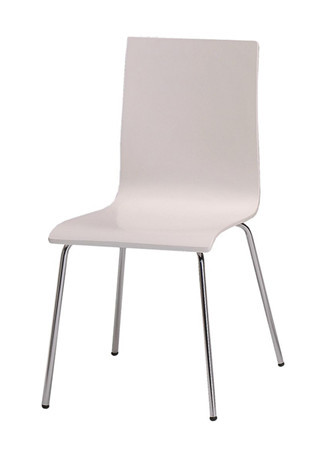 办公室家具椅类金属椅A22常规低背，无扶手。钢管椅架，采用1.5mm厚上海宝钢产优质一级钢管，架体表面经酸洗磷化后，采用国内先进的大型全自动化流水线喷淋、喷塑做静电喷塑处理。塑粉采用阿克苏诺贝尔牌优质塑粉。椅座、背板采用优质PP材料，配优质PU套脚。300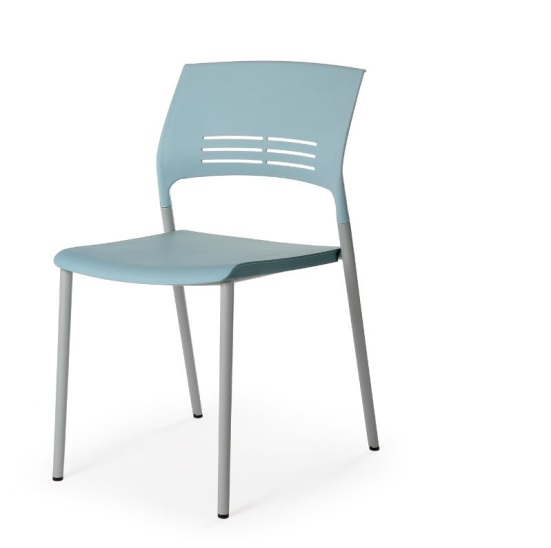 办公室家具椅类金属椅B23常规低背，有扶手。钢管椅架，采用1.5mm厚上海宝钢产优质一级钢管，架体表面经酸洗磷化后，采用国内先进的大型全自动化流水线喷淋、喷塑做静电喷塑处理。塑粉采用阿克苏诺贝尔牌优质塑粉。椅座、背板采用优质PP材料，配优质PU套脚。400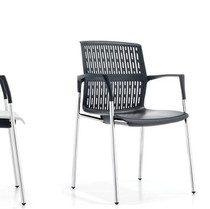 办公室家具椅类金属椅C24常规低背，有扶手。钢管椅架，采用1.5mm厚上海宝钢产优质一级钢管，架体表面经酸洗磷化后，采用国内先进的大型全自动化流水线喷淋、喷塑做静电喷塑处理。塑粉采用阿克苏诺贝尔牌优质塑粉。椅座、背板采用PP材料，配可翻转折叠手写板，配PU套脚。380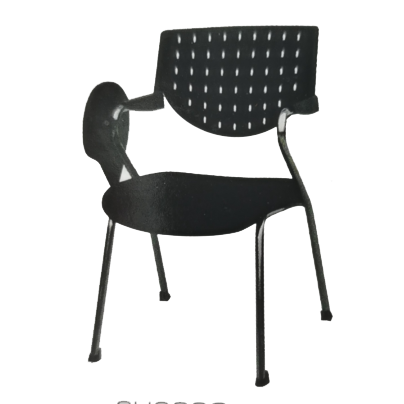 办公室家具椅类金属椅D25常规低背，无扶手。椅架：采用壁厚1.5mm上海宝钢产优质一级钢管，架体表面经酸洗磷化后，采用国内先进的大型全自动化流水线喷淋、喷塑做静电喷塑处理。塑粉采用阿克苏诺贝尔牌优质塑粉。椅背：表面采用“颐达”优质麻绒面料覆面；椅座：表面采用台湾颐达麻绒面料覆面，内用12mm厚E1级弯曲木胶合板高频热压成型做托板，内衬优质环保高回弹PU泡棉，密度为38kg/m³，回弹力≥40%；配优质PU套脚。450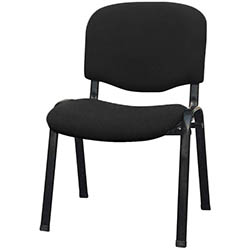 办公室家具椅类金属椅E26常规低背，有扶手。椅架：采用壁厚1.5mm上海宝钢产优质一级钢管，架体表面经酸洗磷化后，采用国内先进的大型全自动化流水线喷淋、喷塑做静电喷塑处理。塑粉采用阿克苏诺贝尔牌优质塑粉。椅座背：表面采用优质环保PU革覆面；座垫：内用12mm厚E1级弯曲木胶合板高频热压成型做托板，内衬优质环保高回弹PU泡棉，密度为38kg/m³，回弹力≥40%；扶手：采用优质扶手；配优质PU套脚。760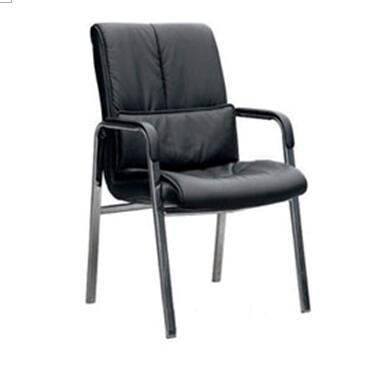 办公室家具椅类金属椅F27常规中背，有扶手。椅架：弓形椅架，采用壁厚1.8mm上海宝钢产优质一级钢管，架体经镀铬处理。椅座背：表面采用优质环保PU革覆面；座垫：内用12mm厚E1级弯曲木胶合板高频热压成型做托板，内衬优质环保高回弹PU泡棉，密度为38kg/m³，回弹力≥40%；配防前倾尼龙脚垫。760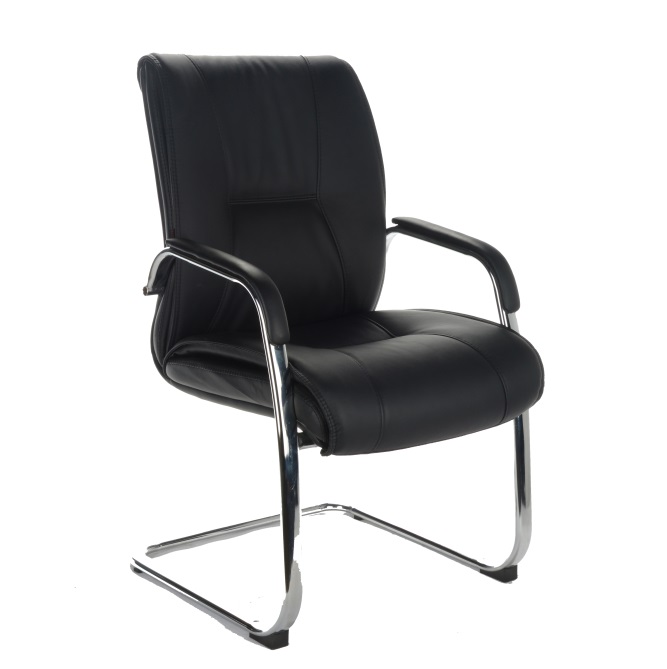 办公室家具椅类金属椅G28常规中背，有扶手。椅架：弓形椅架，采用壁厚1.8mm上海宝钢产优质一级钢管，架体经镀铬处理。椅座背：表面采用优质一级牛皮覆面；座垫：内用12mm厚E1级弯曲木胶合板高频热压成型做托板，内衬优质环保高回弹PU泡棉，密度为38kg/m³，回弹力≥40%；配防前倾尼龙脚垫。790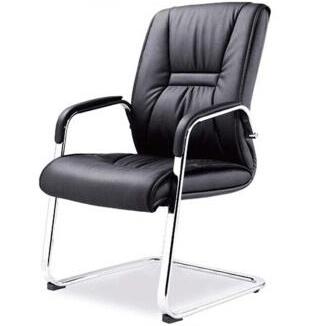 办公室家具折叠椅29常规椅架：钢制折叠椅架，采用壁厚1.2mm上海宝钢产优质一级钢管，架体表面经酸洗磷化后，采用国内先进的大型全自动化流水线喷淋、喷塑做静电喷塑处理。塑粉采用阿克苏诺贝尔牌优质塑粉。椅座背：表面采用优质环保PU革覆面；内衬优质环保高回弹一次成形PU泡棉；衬板用12mm厚E1级多层板高频热压成型做托板，内衬优质环保高回弹PU泡棉，密度为38kg/m³，回弹力≥40%；260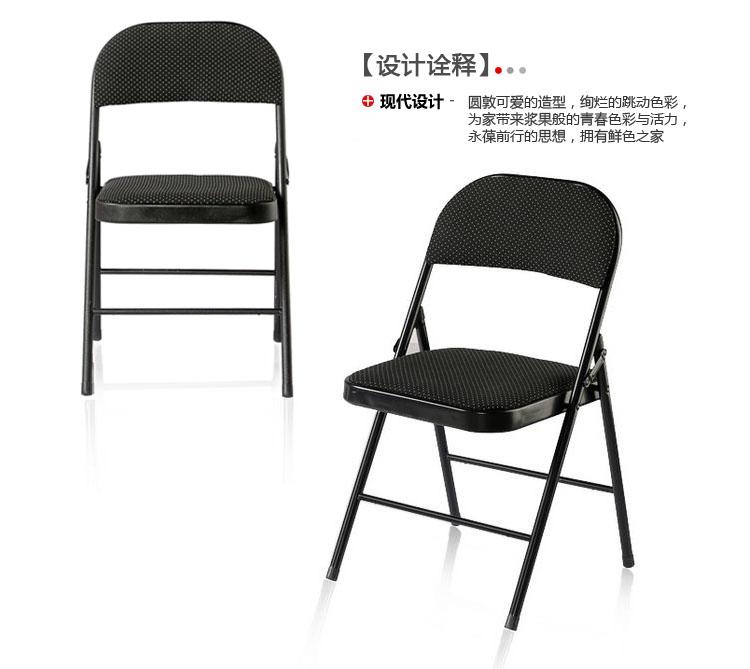 办公室家具床类单人床30900*2000*1100mm床    腿：4根，40见方，上海宝钢产优质一级钢管壁厚1.5mm。床    望：上海宝钢产优质一级30*60矩形钢管，壁厚1.8mm。床    带：五根，25*25方钢管，壁厚1.2mm。其它部件：壁厚1.2mm。床    板：采用18mm厚通长衫木实木板带连接，床板四面刨光，木材含水率8-11%。床    垫:为棕纤维弹性床垫（厚度50mm）。床    体：全部金属部件除油除锈后喷塑处理，使用“阿克苏诺贝尔塑粉”喷塑。尼龙套脚:“瑞京”优质尼龙套脚。生产工艺： 所有金属表面经高温除油、除污、酸洗、磷化后，经高压静电粉末喷涂产线喷涂处理，保证涂层附着力强。焊接采用二氧化碳保护焊，无砂眼、折角处圆滑、无毛刺；焊疤表面波纹高低不大于1mm，无夹渣，无气孔，无焊瘤，无咬边，无飞溅各接合部连接合理。环 保 性：表面经过除油、除锈、酸洗、磷化等工序前处理，用国家有关部门检测认可的无毒、无害、无味环保型阿克苏.诺贝尔塑粉。580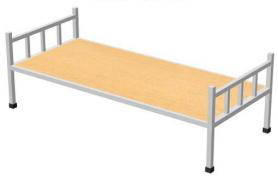 办公室家具床类双层床31900*2000*2100mm床腿：4根，上海宝钢产优质一级40*40方钢管，壁厚1.5。床望：（上床、下床各二长边、二短边）上海宝钢产优质一级30*60矩形钢管，壁厚1.8。床带：五根，上海宝钢产优质一级25*25方钢管，壁厚1.2。床梯：上海宝钢产优质一级25*25方钢管，壁厚1.2，带防滑钢制脚踏板，表面冲压防滑纹。书架：每层床头设双层书架各一个，书架两侧上端为圆弧状，15*15方钢管焊接，壁厚1.2；书架搁板用上海宝钢产优质一级冷轧钢板，厚度0.8，搁板长边三折弯处理，有加强筋。护栏：缺口长600；护栏高300，钢管壁厚1.2。贮物柜：下层床铺下两端各设一钢制贮物柜，带明锁扣，柜顶部与床架固定连接。采用上海宝钢产优质一级冷轧钢板，壁厚0.8。柜宽600，柜深不小于600。双层鞋架：置于两贮物柜之间，20*20方钢管焊接，壁厚1.2。蚊帐杆按常规配做，高度可调，固定安全可靠。床板：用18厚通长松木实木板带，四面刨光。木带连接，木材含水率8-11%。床体全部金属部件除油除锈后喷塑处理，配优质尼龙套脚。生产工艺： 所有金属表面经高温除油、除污、酸洗、磷化后，经高压静电粉末喷涂产线喷涂处理，保证涂层附着力强。焊接采用二氧化碳保护焊，无砂眼、折角处圆滑、无毛刺；焊疤表面波纹高低不大于1mm，无夹渣，无气孔，无焊瘤，无咬边，无飞溅各接合部连接合理。环 保 性：表面经过除油、除锈、酸洗、磷化等工序前处理，用国家有关部门检测认可的无毒、无害、无味环保型阿克苏.诺贝尔塑粉。1200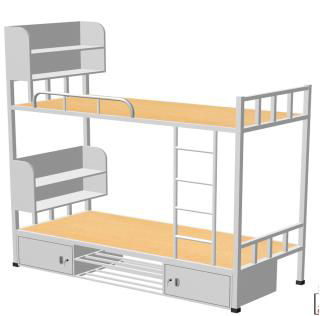 大类小类产品编号规格材质配置投报价格（元）产品图样办公室家具桌类办公桌（有副台）32主台2200*1100*760mm副台1400*550*660mm办公桌构成：主台、副台、三屉活动推柜。桌面：基材采用优质E1级“露水河”三聚氰胺人造板。游离甲醛释放量符合国家标准。优质环保2厚PVC材料封边，木材含水率8-11%；桌架：铝合金桌腿，表面经酸洗磷化后，采用国内先进的大型全自动化流水线喷淋、喷塑做静电喷塑处理。塑粉采用阿克苏诺贝尔牌优质塑粉。五金件：采用海福乐优质五金配件，包括三节静音滑轨、锁具、铰链、金属调节脚。。结构性能描述：主、副台带合理走线功能；三屉活动推柜（配连杆锁）下屉下设前置导向轮；副台可移动，下设柜门及抽屉，门内设搁板，柜门配锁具。工艺：所有板材均为双饰面，四周封边，走线孔内缘及隐蔽部位均进行封边处理。2800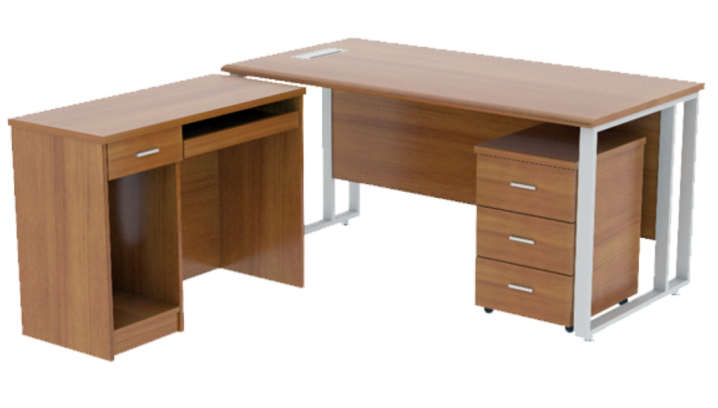 办公室家具桌类办公桌（有副台）33主台2000*1000*760mm副台1200*500*660mm办公桌构成：主台、副台、三屉活动推柜。桌面：基材采用优质E1级“露水河”三聚氰胺人造板。游离甲醛释放量符合国家标准。优质环保2厚PVC材料封边，木材含水率8-11%；桌架：铝合金桌腿，表面经酸洗磷化后，采用国内先进的大型全自动化流水线喷淋、喷塑做静电喷塑处理。塑粉采用阿克苏诺贝尔牌优质塑粉。五金件：采用海福乐优质五金配件，包括三节静音滑轨、锁具、铰链、金属调节脚。。结构性能描述：主、副台带合理走线功能；三屉活动推柜（配连杆锁）下屉下设前置导向轮；副台可移动，下设柜门及抽屉，门内设搁板，柜门配锁具。工艺：所有板材均为双饰面，四周封边，走线孔内缘及隐蔽部位均进行封边处理。2700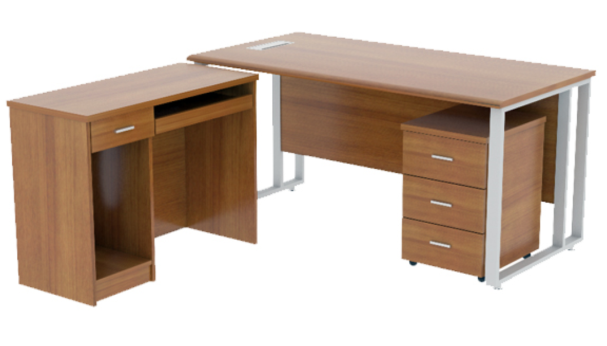 办公室家具桌类办公桌（有副台）34主台1800*1000*760mm副台1200*500*660mm办公桌构成：主台、副台、三屉活动推柜。桌面：基材采用优质E1级“露水河”三聚氰胺人造板。游离甲醛释放量符合国家标准。优质环保2厚PVC材料封边，木材含水率8-11%；桌架：铝合金桌腿，表面经酸洗磷化后，采用国内先进的大型全自动化流水线喷淋、喷塑做静电喷塑处理。塑粉采用阿克苏诺贝尔牌优质塑粉。五金件：采用海福乐优质五金配件，包括三节静音滑轨、锁具、铰链、金属调节脚。。结构性能描述：主、副台带合理走线功能；三屉活动推柜（配连杆锁）下屉下设前置导向轮；副台可移动，下设柜门及抽屉，门内设搁板，柜门配锁具。工艺：所有板材均为双饰面，四周封边，走线孔内缘及隐蔽部位均进行封边处理。2600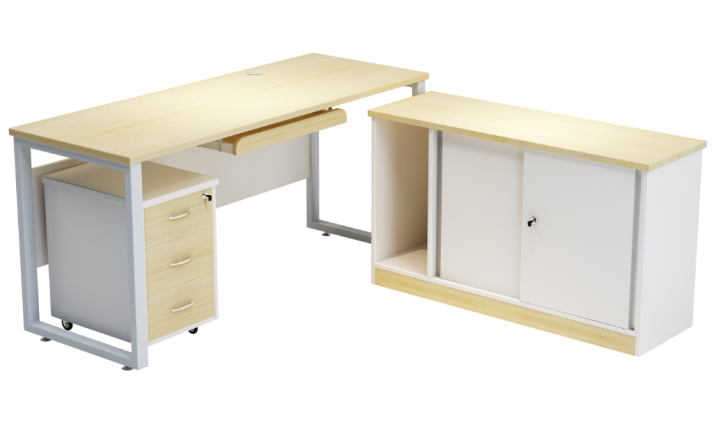 办公室家具桌类办公桌（有副台）35主台1600*800*760mm副台1200*400*660mm办公桌构成：主台、副台、三屉活动推柜。桌面：基材采用优质E1级“露水河”三聚氰胺人造板。游离甲醛释放量符合国家标准。优质环保2厚PVC材料封边，木材含水率8-11%；桌架：铝合金桌腿，表面经酸洗磷化后，采用国内先进的大型全自动化流水线喷淋、喷塑做静电喷塑处理。塑粉采用阿克苏诺贝尔牌优质塑粉。五金件：采用海福乐优质五金配件，包括三节静音滑轨、锁具、铰链、金属调节脚。。结构性能描述：主、副台带合理走线功能；三屉活动推柜（配连杆锁）下屉下设前置导向轮；副台可移动，下设柜门及抽屉，门内设搁板，柜门配锁具。工艺：所有板材均为双饰面，四周封边，走线孔内缘及隐蔽部位均进行封边处理。2500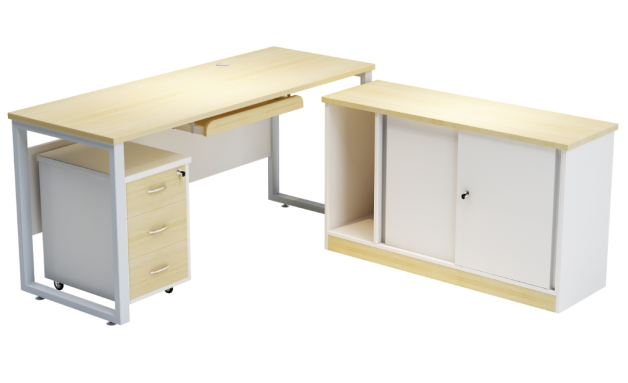 办公室家具桌类办公桌（无副台）361600*800*760mm桌面：基材采用优质E1级“露水河”三聚氰胺人造板。游离甲醛释放量符合国家标准。优质环保2厚PVC材料封边，木材含水率8-11%；桌架：铝合金桌腿，表面经酸洗磷化后，采用国内先进的大型全自动化流水线喷淋、喷塑做静电喷塑处理。塑粉采用阿克苏诺贝尔牌优质塑粉。五金件：采用海福乐优质五金配件，包括三节静音滑轨、锁具、铰链、金属调节脚。。结构性能描述：一侧为铝合金桌腿，另一侧为三屉固定柜。带合理走线功能。工艺：所有板材均为双饰面，四周封边，走线孔内缘及隐蔽部位均进行封边处理。1100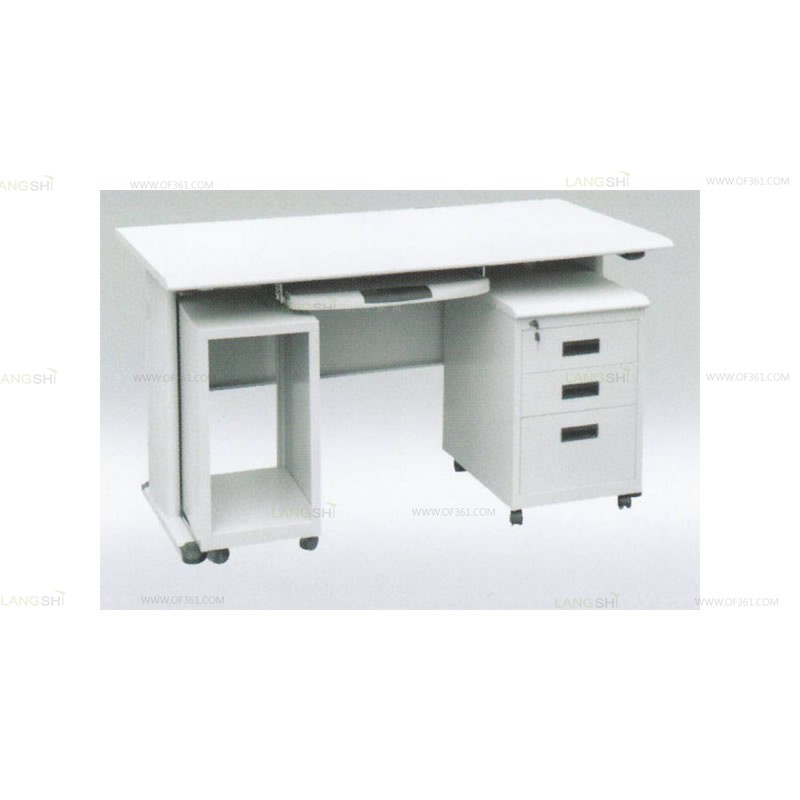 会议室家具桌类会议桌371延米桌面：基材采用优质E1级“露水河”三聚氰胺人造板。游离甲醛释放量符合国家标准。优质环保2厚PVC材料封边，木材含水率8-11%；桌架：铝合金桌腿，表面经酸洗磷化后，采用国内先进的大型全自动化流水线喷淋、喷塑做静电喷塑处理。塑粉采用阿克苏诺贝尔牌优质塑粉。五金件：采用海福乐优质五金配件，包括三节静音滑轨、锁具、铰链、金属调节脚。。结构性能描述：有多媒体线盒和走线功能。工艺：所有板材均为双饰面，四周封边，走线孔内缘及隐蔽部位均进行封边处理。990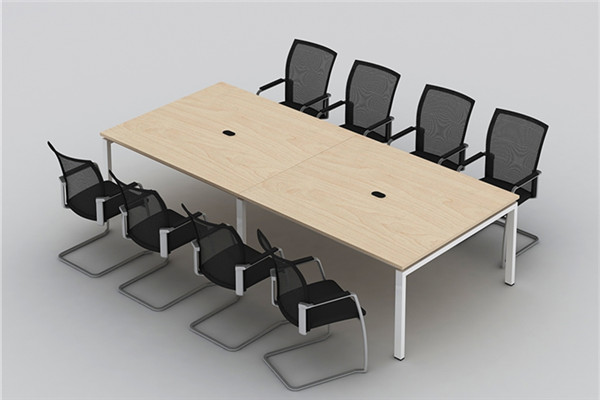 会议室家具桌类会议桌371延米桌面：基材采用优质E1级“露水河”三聚氰胺人造板。游离甲醛释放量符合国家标准。优质环保2厚PVC材料封边，木材含水率8-11%；桌架：铝合金桌腿，表面经酸洗磷化后，采用国内先进的大型全自动化流水线喷淋、喷塑做静电喷塑处理。塑粉采用阿克苏诺贝尔牌优质塑粉。五金件：采用海福乐优质五金配件，包括三节静音滑轨、锁具、铰链、金属调节脚。。结构性能描述：有多媒体线盒和走线功能。工艺：所有板材均为双饰面，四周封边，走线孔内缘及隐蔽部位均进行封边处理。990会议室家具桌类会议桌371延米桌面：基材采用优质E1级“露水河”三聚氰胺人造板。游离甲醛释放量符合国家标准。优质环保2厚PVC材料封边，木材含水率8-11%；桌架：铝合金桌腿，表面经酸洗磷化后，采用国内先进的大型全自动化流水线喷淋、喷塑做静电喷塑处理。塑粉采用阿克苏诺贝尔牌优质塑粉。五金件：采用海福乐优质五金配件，包括三节静音滑轨、锁具、铰链、金属调节脚。。结构性能描述：有多媒体线盒和走线功能。工艺：所有板材均为双饰面，四周封边，走线孔内缘及隐蔽部位均进行封边处理。990会议室家具桌类椅子A38常规低背，有扶手。椅架：铝合金椅架，架体表面经酸洗磷化后，采用国内先进的大型全自动化流水线喷淋、喷塑做静电喷塑处理。塑粉采用阿克苏诺贝尔牌优质塑粉。椅座背：表面采用优质环保PU革覆面；座垫：内用12mm厚E1级弯曲木胶合板高频热压成型做托板，内衬优质环保高回弹PU泡棉，密度为38kg/m³，回弹力≥40%；配优质PU套脚。760会议室家具桌类椅子B39常规低背，有扶手。椅架：铝合金椅架，架体表面经酸洗磷化后，采用国内先进的大型全自动化流水线喷淋、喷塑做静电喷塑处理。塑粉采用阿克苏诺贝尔牌优质塑粉。椅座背：表面采用优质环保PU革覆面；座垫：内用12mm厚E1级弯曲木胶合板高频热压成型做托板，内衬优质环保高回弹PU泡棉，密度为38kg/m³，回弹力≥40%；椅座可翻转，配PP可翻转手写板，后腿带小轮子，可摞放。380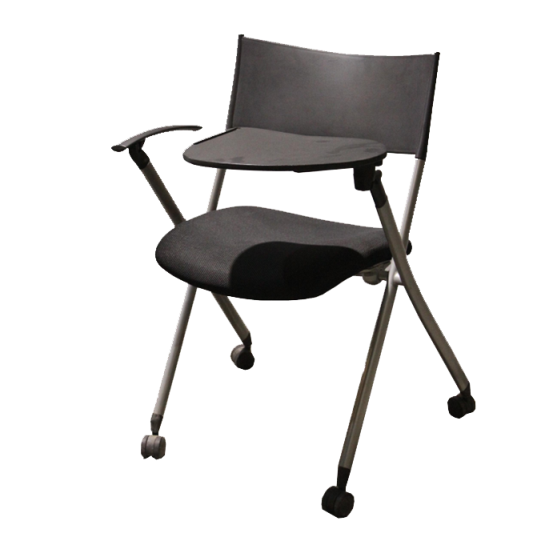 